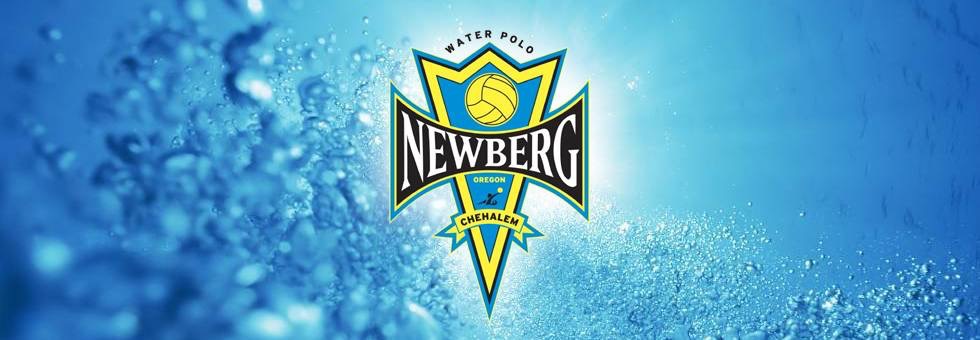 NEWBERG HIGH SCHOOL GIRLS WATER POLO TOURNAMENTSEPTEMBER 15th & 16th, 2017Teams: 		Current girls high school teams in good standingWhen: 		Friday - Saturday, September 15-16th, 2017Where: 	Chehalem Aquatic Center, 1802 Haworth Ave., Newberg, ORCost: 		$425 per team made payable to Newberg High SchoolMail check & entry form to:Jim McMaster18445 NE Rainbow LaneNewberg, OR 97132Entry Deadline: Entries are on a first come/first serve basis. All entries due with payment no later than September 5th , 2017. School purchase orders are acceptable & schools will be billed.For More Info: If you have questions, please contact Jim McMaster, 503-209-2222, mmcmaste@ix.netcom.com, or jmcmaster@cprdnewberg.orgIf you plan on competing in the tournament, please fill out the following information and email or mail back to Jim ASAP!NAME of TEAM: ______________________________________COACHES NAME:   _______________________________________TELEPHONE: __________________ EMAIL: _________________________CHECK ENCLOSED/MAILED ____ or PLEASE INVOICE SCHOOL ____